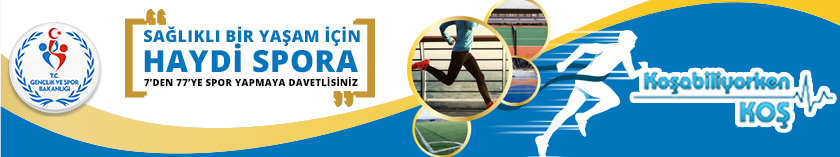 KAYIT FORMUİl	: Afyonkarahisarİlçe	: ………………………...........Yaşam boyu sporu yapmada kendimin /çocuğumun sıhhi bir engeli olmadığını taahhüt ederim.										Adı SoyadıKİMLİK BİLGİLERİKİMLİK BİLGİLERİTC Kimlik No:Adı:Soyadı:Doğum Tarihi:Doğum Yeri:Telefon Numarası: